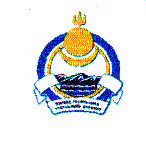 Совет депутатов муниципального образования сельское поселение «Иволгинское»Иволгинского района Республики Бурятия671050, Республика Бурятия, Иволгинский район, с. Иволгинск ул. Ленина,23Тел. 8(30140)41067,  факс 8(30140)41065РЕШЕНИЕ № 18с. Иволгинск                                                                     от « 17 » декабря 2018 г.    «Об утверждении муниципального правового акта  о  внесении изменений и дополнений  в Устав муниципального образования сельского поселения «Иволгинское»      В целях приведения Устава муниципального образования сельского поселения « Иволгинское» Иволгинского района руководствуясь пунктом 1 части 10 статьи 35 Федерального закона от 06.10.2003 № 131-ФЗ «Об общих принципах организации местного самоуправления в Российской Федерации (с последующими изменениями и дополнениями), Уставом муниципального образования сельского поселения «Иволгинское», Совет депутатов муниципального образования сельского поселения « Иволгинское» РЕШИЛ:        1. Внести в Устав муниципального образования сельского поселения «Иволгинское», принятый решением Совета депутатов МО СП «Иволгинское» от 26.03.2018 г. №178 (в новой редакции) следующие изменения и дополнения:1.1. статью 18 дополнить частями следующего  содержания:«3. В сельском населенном пункте может проводиться сход граждан по вопросу выдвижения кандидатуры старосты сельского населенного пункта, а также по вопросу досрочного прекращения полномочий старосты сельского населенного пункта.4. В сельском населенном пункте сход граждан также может проводиться в целях выдвижения кандидатур в состав конкурсной комиссии при проведении конкурса на замещение должности муниципальной службы в случаях, предусмотренных законодательством Российской Федерации о муниципальной службе.5. Для организации взаимодействия органов местного самоуправления и жителей сельского населенного пункта при решении вопросов местного значения в сельском населенном пункте, расположенном в поселении, может назначаться староста сельского населенного пункта.6. Староста сельского населенного пункта назначается представительным органом  муниципального образования, в состав которого входит данный сельский населенный пункт, по представлению схода граждан сельского населенного пункта из числа лиц, проживающих на территории данного сельского населенного пункта и обладающих активным избирательным правом.7. Староста сельского населенного пункта не является лицом, замещающим государственную должность, должность государственной гражданской службы, муниципальную должность или должность муниципальной службы, не может состоять в трудовых отношениях и иных непосредственно связанных с ними отношениях с органами местного самоуправления.       8. Старостой сельского населенного пункта не может быть назначено лицо:1) замещающее государственную должность, должность государственной гражданской службы, муниципальную должность или должность муниципальной службы;2) признанное судом неспособным или ограничено дееспособным;3) имеющее непогашенную или неснятую судимость.9. Срок полномочий старосты сельского населенного пункта составляет  5 лет.  Полномочия старосты сельского населенного пункта прекращаются досрочно по решению представительного органа муниципального образования, в состав которого входит данный сельский населенный пункт, по представлению схода граждан сельского населенного пункта.10. Староста сельского населенного пункта для решения возложенных на него задач:1) взаимодействует с органами местного самоуправления, муниципальными предприятиями и учреждениями и иными организациями по вопросам решения вопросов местного значения в сельском населенном пункте;2) взаимодействует с населением, в том числе посредством участия в сходах, собраниях, конференциях граждан, направляет по результатам таких мероприятий обращения и предложения, в том числе оформленные в виде проектов муниципальных правовых актов, подлежащие обязательному рассмотрению органами местного самоуправления;3) информирует жителей сельского населенного пункта по вопросам организации и осуществления местного самоуправления, а также содействует в доведении до их сведения иной информации, полученной от органов местного самоуправления;4) содействует органам местного самоуправления в организации и проведении публичных слушаний и общественных обсуждений, обнародовании их результатов в сельском населенном пункте;5) осуществляет иные полномочия и права, предусмотренные уставом муниципального образования и (или) нормативным правовым актом представительного органа муниципального образования в соответствии с Законом субъекта Российской Федерации».1.2   В части 1 статьи 40 исключить слова «а также соглашения, заключаемые между  органами местного самоуправления».    Часть 5 статьи 40 изложить в следующей редакции:         «Официальным опубликованием муниципального правового акта или соглашения, заключенного между органами местного самоуправления, считается первая публикация его полного текста  в периодическом печатном издании, распространяемом в сельском поселении.        Для официального опубликования (обнародования) муниципальных правовых актов и соглашений органы местного самоуправления вправе также использовать сетевое издание. В случае опубликования (размещения) полного текста муниципального правового акта в официальном сетевом издании объемные графические и табличные приложения к нему в печатном издании могут не приводиться.         Порядок опубликования (обнародования) муниципальных правовых актов, соглашений, заключаемых между органами местного самоуправления, устанавливается уставом муниципального образования и должен обеспечивать возможность ознакомления с ним граждан, за исключением муниципальных правовых актов или их отдельных положений, содержащих сведения, распространение которых ограничено федеральным законом».2. Настоящее решение вступает в силу со дня его обнародования произведенного после его государственной регистрации.3. В порядке, установленном Федеральным законом от 21.07.2005 № 97-ФЗ «О государственной регистрации уставов муниципальных образований» в 15-тидневный срок представить муниципальный правовой акт о внесении изменений и дополнений устав на государственную регистрацию.4. Обнародовать зарегистрированный муниципальный правовой акт о внесении изменений и дополнений в Устав муниципального образования «Иволгинское» в течение 7 дней со дня его поступления из территориального органа уполномоченного федерального органа исполнительной власти в сфере регистрации уставов муниципальных образований. 5. В десятидневный срок после  обнародования направить информацию об обнародовании в территориальный орган уполномоченного федерального органа исполнительной власти в сфере регистрации уставов муниципальных образований.6. Контроль за исполнением настоящего решения оставляю за собой.       Глава муниципального образования         сельское поселение « Иволгинское»                                                А.Ц. Мункуев